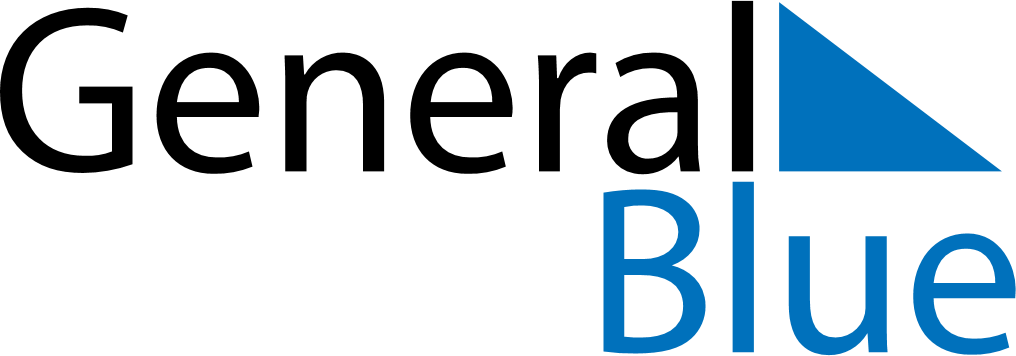 December 2024December 2024December 2024December 2024December 2024December 2024Saratamata, Penama, VanuatuSaratamata, Penama, VanuatuSaratamata, Penama, VanuatuSaratamata, Penama, VanuatuSaratamata, Penama, VanuatuSaratamata, Penama, VanuatuSunday Monday Tuesday Wednesday Thursday Friday Saturday 1 2 3 4 5 6 7 Sunrise: 5:08 AM Sunset: 6:06 PM Daylight: 12 hours and 57 minutes. Sunrise: 5:08 AM Sunset: 6:06 PM Daylight: 12 hours and 58 minutes. Sunrise: 5:08 AM Sunset: 6:07 PM Daylight: 12 hours and 58 minutes. Sunrise: 5:08 AM Sunset: 6:07 PM Daylight: 12 hours and 58 minutes. Sunrise: 5:09 AM Sunset: 6:08 PM Daylight: 12 hours and 59 minutes. Sunrise: 5:09 AM Sunset: 6:08 PM Daylight: 12 hours and 59 minutes. Sunrise: 5:09 AM Sunset: 6:09 PM Daylight: 12 hours and 59 minutes. 8 9 10 11 12 13 14 Sunrise: 5:09 AM Sunset: 6:10 PM Daylight: 13 hours and 0 minutes. Sunrise: 5:10 AM Sunset: 6:10 PM Daylight: 13 hours and 0 minutes. Sunrise: 5:10 AM Sunset: 6:11 PM Daylight: 13 hours and 0 minutes. Sunrise: 5:10 AM Sunset: 6:11 PM Daylight: 13 hours and 0 minutes. Sunrise: 5:11 AM Sunset: 6:12 PM Daylight: 13 hours and 1 minute. Sunrise: 5:11 AM Sunset: 6:12 PM Daylight: 13 hours and 1 minute. Sunrise: 5:12 AM Sunset: 6:13 PM Daylight: 13 hours and 1 minute. 15 16 17 18 19 20 21 Sunrise: 5:12 AM Sunset: 6:14 PM Daylight: 13 hours and 1 minute. Sunrise: 5:12 AM Sunset: 6:14 PM Daylight: 13 hours and 1 minute. Sunrise: 5:13 AM Sunset: 6:15 PM Daylight: 13 hours and 1 minute. Sunrise: 5:13 AM Sunset: 6:15 PM Daylight: 13 hours and 1 minute. Sunrise: 5:14 AM Sunset: 6:16 PM Daylight: 13 hours and 1 minute. Sunrise: 5:14 AM Sunset: 6:16 PM Daylight: 13 hours and 2 minutes. Sunrise: 5:15 AM Sunset: 6:17 PM Daylight: 13 hours and 2 minutes. 22 23 24 25 26 27 28 Sunrise: 5:15 AM Sunset: 6:17 PM Daylight: 13 hours and 2 minutes. Sunrise: 5:16 AM Sunset: 6:18 PM Daylight: 13 hours and 2 minutes. Sunrise: 5:16 AM Sunset: 6:18 PM Daylight: 13 hours and 1 minute. Sunrise: 5:17 AM Sunset: 6:19 PM Daylight: 13 hours and 1 minute. Sunrise: 5:17 AM Sunset: 6:19 PM Daylight: 13 hours and 1 minute. Sunrise: 5:18 AM Sunset: 6:20 PM Daylight: 13 hours and 1 minute. Sunrise: 5:18 AM Sunset: 6:20 PM Daylight: 13 hours and 1 minute. 29 30 31 Sunrise: 5:19 AM Sunset: 6:20 PM Daylight: 13 hours and 1 minute. Sunrise: 5:19 AM Sunset: 6:21 PM Daylight: 13 hours and 1 minute. Sunrise: 5:20 AM Sunset: 6:21 PM Daylight: 13 hours and 1 minute. 